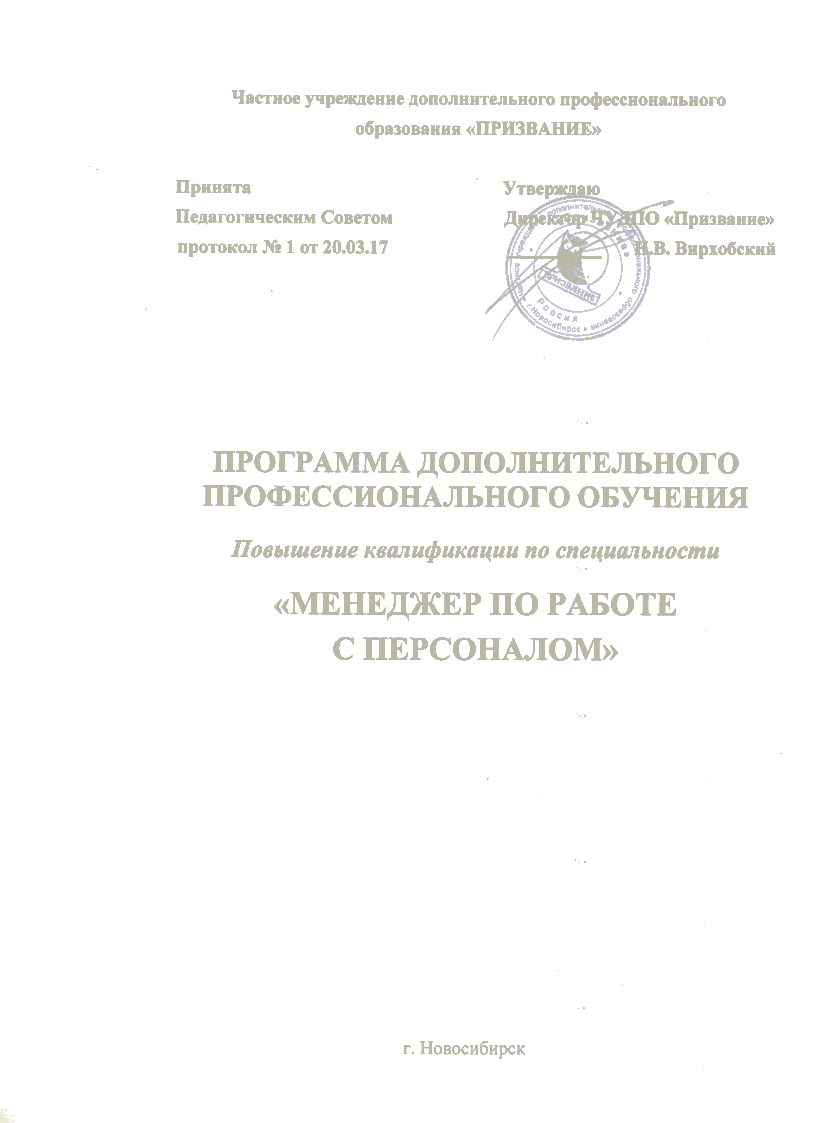 Раздел 1: «Общие сведения о программе»Цель  обучения Программа рассчитана на подготовку слушателей, имеющих высшее или среднее профессиональное образование в области управления персоналом, социальной психологии, общего менеджмента (законченное или незаконченное)  к самостоятельной деятельности в качестве специалиста по работе с персоналом.Решаемые задачи: слушатели получают дополнительные профессиональные компетенции, необходимые для выполнения  профессиональных обязанностей. В результате обученияСлушатель должен знать:роль и место   службы  персонала   в деятельности фирмы;особенности работы службы персонала в фирмах в зависимости от их размеров, профиля деятельности, этапа жизненного цикла;правовое регулирование трудовых отношений в РФ;  методы и технологии организации работы с персоналом;  технологии взаимодействия с руководителями, собственниками фирмы, кадровыми агентствами;правила кадрового учёта и делопроизводства по личному составу; порядок взаимодействия с контролирующими и взаимодействующими административными органами.Слушатель должен уметь:самостоятельно проводить и организовывать все виды  работы с персоналом; эффективно взаимодействовать с персоналом, руководителями и собственниками фирмы, контролирующими и административными органами; использовать в своей работе современные информационные технологии;проводить работу по профессиональному и личностному саморазвитию.Общие методические указания:Занятия проводятся путём гармоничного сочетания лекционного изложения материала и его практической отработки с помощью решения задач, разбора примеров, проведения семинаров, тренингов и деловых игр. В процессе обучения используются дополнительные методы активизации познавательной деятельности и контроля знаний в виде выполнения домашних заданий, самотестирования. Программа обучения включает в себя основной блок аудиторных занятий, самостоятельную работу над материалом (рекомендованные часы помечены *), посещение по индивидуальному плану дополнительных занятий (специализация, семинары и тренинги).Основными дидактическими задачами обучения считаются развитие у слушателей необходимых  профессиональных компетенций, аналитического и творческого типа личности, навыков системного подхода к решению профессиональных задач, навыков саморегуляции и саморазвития. В ходе обучение применяются  такие  локальные виды  контроля знаний, как выполнение  слушателями контрольных работ по каждой изученной теме. В конце обучения слушатели сдают итоговый ( аттестационный) экзамен.  Раздел 2:  «Учебно–тематический  планповышения квалификации слушателей по программе«Менеджер по работе с персоналом»№п/пНаименование темы (модуля) Кол-во часовтеор/практКол-во часовтеор/практВводный семинар «Введение в специальность»:  - краткая характеристика комплекса направлений работы с персоналом; - особенности работы с персоналом на различных этапах жизни фирмы; - роль и место службы персонала в организации;  - профессиограмма менеджера по работе с персоналом 4 4 1. Правовая работа с персоналом 2418/62418/6Тема 1: «Основы трудового законодательства в РФ»Тема 2: «Трудовой договор. Прием работников на работу по трудовому договору»Тема 3: «Изменение условий трудового договора»Тема 4: «Порядок и правила использования труда иностранных работников»Тема 5: «Порядок и основание прекращения трудового договора»Тема 6: «Защита персональных данных сотрудника»Тема 7: «Рабочее время, время отдыха, оплата труда»Тема 8: «Гарантии и компенсации при осуществлении работником трудовых функций»Тема 9: «Трудовая дисциплина»Тема 10: «Материальная  ответственность сторон трудового договора»Тема 11: «Выполнение работ и оказание услуг по договорам гражданско-правового характера»Тема 12: Особенности регулирования труда отдельных категорий работниковТема 13: «Коллективные трудовые  отношения (социальное партнерство, коллективные договоры и соглашения)»Тема 14: «Трудовые споры. Контроль соблюдения законодательства о труде»ЭКЗАМЕН по теме2.Менеджмент персонала2820/82.Тема 1: «Система управления персоналом в организации»2.Тема 2: «Кадровая политика и пути ее реализации»2.Тема 3: «Управление карьерой, подготовка резерва кадров, стратегическое и текущее планирование трудовых ресурсов в организации»2.Тема 4: Трудовая адаптация персонала;2.Тема 5: «Разработка и внедрение локальных нормативных актов по управлению персоналом»2.Тема 6: «Стиль управления. Делегирование ответственности и полномочий»2.Тема 7: Тренинг «Подбор персонала»2.Тема 6: «Мотивация персонала»2.ЗАЧЕТ по теме3.Кадровый учёт и делопроизводство3224/8          Раздел 1: Делопроизводство          Раздел 1: ДелопроизводствоТема 1: Требования к оформлению документов. ГОСТ Р6.30-2003 «Унифицированные системы документации. Унифицированная система организационно-распорядительной документации. Требования к оформлению документов».Тема 2: Основные принципы работы с документами.Тема 3: Организационно-распорядительные документы.          Раздел 2: Кадровое делопроизводство и кадровый  учёт          Раздел 2: Кадровое делопроизводство и кадровый  учётТема 1: Структура системы кадровой документации. Общие требования к оформлению документов.Тема 2: Локальные нормативные акты: предназначение и порядок введения в действие и ознакомления с ними работников.Тема 3: Документирование трудовых отношений при приеме на работу.Тема 4: Порядок работы с трудовыми книжками.Тема 5: Документирование изменений определенных сторонами условий трудового договора.Тема 6: Алгоритм оформления документов при расторжении трудового договора.Тема 7: Оформление кадровых документов при предоставлении отпуска.ЗАЧЕТ по теме4.Психология и социология управления2412/12          Раздел 1: «Психология личности и деловых  коммуникаций»          Раздел 1: «Психология личности и деловых  коммуникаций»Тема 1: «Психологический портрет личности»Тема 2: «Успешный сотрудник.  Цели, задачи,  личная мотивация»Тема 3: «Конструктивное влияние в деловом взаимодействии»Тема 4: «Стресс и антистрессовые рекомендации для сотрудника офиса»          Раздел 2: «Основы социальной психологии»          Раздел 2: «Основы социальной психологии»Тема 1: «Влияние и власть. Лидерство и руководство»Тема 2: «Типы личностей руководителей. Особенности влияния на различные типы»Тема 3: «Групповая динамика». Групповая дискуссия «Адекватность управленческого влияния в зависимости от рабочей ситуации»Тема 4: «Формальная организация и неформальные группы»Тема 5: «Оптимизация психологического климата в коллективе»Тема 6: «Социально-психологические исследования в организации»Тема 7: «Беседы с сотрудниками, решающие личные и деловые проблемы» Тема 8: «Управление конфликтами »ЭКЗАМЕН по теме5.Организация работы офиса и деловой этикетВнешний вид работника офисаОбщение по телефонуПрием посетителейОрганизация совещанийОрганизация  требования к рабочим местам  и организация рабочих местСтиль и дизайн офисаРабота с корреспонденциейСодержание библиотекиСнабжение офисаПрактикум: организация работы офиса.88ЗАЧЕТ по теме6.Информационные технологии: Программа «1С:Зарплата и управление персоналом»3612/243612/247.Выполнение и защита итоговой аттестационной работы 40/440/4Итого:   160 часовИтого:   160 часовИтого:   160 часовИтого:   160 часов